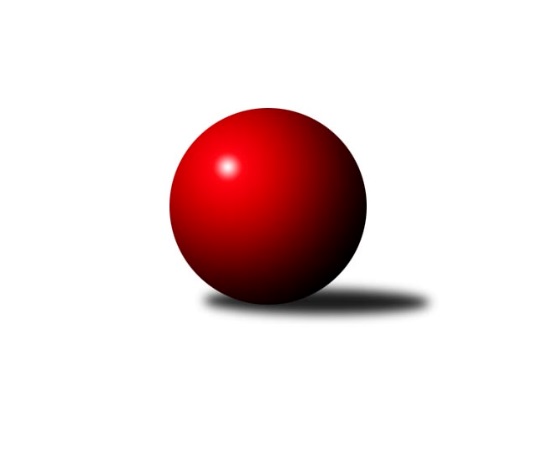 Č.12Ročník 2015/2016	3.2.2016Nejlepšího výkonu v tomto kole: 2453 dosáhlo družstvo: TJ Unie Hlubina COkresní přebor Ostrava  2015/2016Výsledky 12. kolaSouhrnný přehled výsledků:TJ Sokol Michálkovice ˝B˝	- TJ Unie Hlubina˝B˝	6:2	2385:2298	6.0:6.0	1.2.TJ Unie Hlubina C	- SKK Ostrava˝D˝	6:2	2453:2372	6.5:5.5	1.2.TJ Sokol Bohumín D	- TJ Sokol Bohumín F	5.5:2.5	2438:2321	8.0:4.0	2.2.TJ Unie Hlubina E	- TJ Unie Hlubina˝D˝	2.5:5.5	2335:2398	4.0:8.0	2.2.SKK Ostrava C	- TJ Sokol Bohumín E	7:1	2335:2211	7.0:5.0	3.2.Tabulka družstev:	1.	TJ Unie Hlubina C	11	9	1	1	67.0 : 21.0 	85.5 : 46.5 	 2371	19	2.	SKK Ostrava C	11	9	0	2	61.0 : 27.0 	80.5 : 51.5 	 2354	18	3.	SKK Ostrava˝D˝	11	7	1	3	51.0 : 37.0 	67.5 : 64.5 	 2354	15	4.	TJ VOKD Poruba C	10	6	0	4	44.0 : 36.0 	67.5 : 52.5 	 2311	12	5.	TJ Sokol Bohumín E	11	6	0	5	48.5 : 39.5 	71.5 : 60.5 	 2282	12	6.	TJ Sokol Bohumín D	11	6	0	5	45.5 : 42.5 	61.0 : 71.0 	 2308	12	7.	TJ Unie Hlubina˝B˝	11	4	1	6	37.5 : 50.5 	70.5 : 61.5 	 2328	9	8.	TJ Sokol Bohumín F	11	4	0	7	39.0 : 49.0 	53.5 : 78.5 	 2210	8	9.	TJ Sokol Michálkovice ˝B˝	11	4	0	7	34.5 : 53.5 	52.5 : 79.5 	 2275	8	10.	TJ Unie Hlubina˝D˝	11	3	1	7	35.5 : 52.5 	59.5 : 72.5 	 2260	7	11.	TJ Unie Hlubina E	11	0	0	11	16.5 : 71.5 	50.5 : 81.5 	 2198	0Podrobné výsledky kola:	 TJ Sokol Michálkovice ˝B˝	2385	6:2	2298	TJ Unie Hlubina˝B˝	Martin Ščerba	 	 208 	 196 		404 	 1:1 	 383 	 	180 	 203		Lubomír Jančar	Michal Borák	 	 214 	 181 		395 	 1:1 	 380 	 	197 	 183		Jiří Břeska	Tomáš Papala	 	 189 	 198 		387 	 0:2 	 399 	 	191 	 208		Jan Petrovič	Petr Řepecky	 	 173 	 194 		367 	 1:1 	 371 	 	187 	 184		Martin Ferenčík	Zdeněk Zhýbala	 	 223 	 176 		399 	 1:1 	 385 	 	192 	 193		Josef Hájek	Josef Paulus	 	 223 	 210 		433 	 2:0 	 380 	 	177 	 203		Josef Kyjovskýrozhodčí: Nejlepší výkon utkání: 433 - Josef Paulus	 TJ Unie Hlubina C	2453	6:2	2372	SKK Ostrava˝D˝	Eva Marková	 	 194 	 197 		391 	 0.5:1.5 	 395 	 	194 	 201		Bohumil Klimša	Václav Rábl	 	 213 	 195 		408 	 2:0 	 362 	 	193 	 169		Tereza Vargová	Pavel Marek	 	 198 	 230 		428 	 1:1 	 395 	 	205 	 190		Pavel Kubina	Rudolf Riezner	 	 198 	 211 		409 	 1:1 	 407 	 	207 	 200		Jiří Koloděj	Michaela Černá	 	 199 	 184 		383 	 1:1 	 401 	 	192 	 209		Miroslav Koloděj	Roman Grüner	 	 206 	 228 		434 	 1:1 	 412 	 	209 	 203		Petr Šebestíkrozhodčí: Nejlepší výkon utkání: 434 - Roman Grüner	 TJ Sokol Bohumín D	2438	5.5:2.5	2321	TJ Sokol Bohumín F	Vojtěch Zaškolný	 	 203 	 213 		416 	 1:1 	 406 	 	207 	 199		Günter Cviner	Miroslav Paloc	 	 200 	 203 		403 	 1:1 	 404 	 	192 	 212		Ladislav Štafa	Markéta Kohutková	 	 207 	 178 		385 	 2:0 	 340 	 	175 	 165		Janka Sliwková	Vlastimil Pacut	 	 174 	 198 		372 	 1:1 	 372 	 	208 	 164		Pavlína Křenková	Jan Kohutek	 	 203 	 209 		412 	 1:1 	 424 	 	216 	 208		Stanislav Sliwka	René Světlík	 	 208 	 242 		450 	 2:0 	 375 	 	182 	 193		Vladimír Sládekrozhodčí: Nejlepší výkon utkání: 450 - René Světlík	 TJ Unie Hlubina E	2335	2.5:5.5	2398	TJ Unie Hlubina˝D˝	Michal Brablec	 	 180 	 168 		348 	 1:1 	 382 	 	179 	 203		František Tříska	Jiří Štroch	 	 191 	 190 		381 	 0:2 	 437 	 	211 	 226		František Sedláček	Libor Mendlík	 	 196 	 202 		398 	 1:1 	 380 	 	200 	 180		Alena Koběrová	Veronika Rybářová	 	 208 	 205 		413 	 1:1 	 387 	 	181 	 206		Koloman Bagi	David Mičúnek	 	 182 	 197 		379 	 0:2 	 396 	 	192 	 204		Libor Pšenica	Daniel Herák	 	 196 	 220 		416 	 1:1 	 416 	 	211 	 205		Hana Vlčkovározhodčí: Nejlepší výkon utkání: 437 - František Sedláček	 SKK Ostrava C	2335	7:1	2211	TJ Sokol Bohumín E	Miroslav Heczko	 	 213 	 186 		399 	 1:1 	 397 	 	203 	 194		Kateřina Honlová	Miroslav Futerko ml.	 	 228 	 188 		416 	 1:1 	 356 	 	163 	 193		David Zahradník	Tomáš Kubát	 	 171 	 210 		381 	 2:0 	 329 	 	142 	 187		Martin Ševčík	Oldřich Stolařík	 	 164 	 197 		361 	 1:1 	 349 	 	172 	 177		František Modlitba	Martin Futerko	 	 220 	 183 		403 	 1:1 	 396 	 	192 	 204		Miroslava Ševčíková	Miroslav Futerko	 	 204 	 171 		375 	 1:1 	 384 	 	196 	 188		Andrea Rojovározhodčí: Nejlepší výkon utkání: 416 - Miroslav Futerko ml.Pořadí jednotlivců:	jméno hráče	družstvo	celkem	plné	dorážka	chyby	poměr kuž.	Maximum	1.	Rudolf Riezner 	TJ Unie Hlubina C	416.83	287.2	129.7	5.1	3/3	(436)	2.	Martin Futerko 	SKK Ostrava C	415.89	285.7	130.2	5.3	4/4	(434)	3.	Jaroslav Klekner 	TJ Unie Hlubina E	413.00	279.2	133.8	4.2	3/4	(434)	4.	Jan Zych 	TJ Sokol Michálkovice ˝B˝	412.75	288.8	124.0	6.8	4/4	(443)	5.	Lukáš Modlitba 	TJ Sokol Bohumín E	412.22	288.1	124.2	5.3	5/5	(447)	6.	René Světlík 	TJ Sokol Bohumín D	412.13	282.0	130.1	5.8	3/3	(450)	7.	Jiří Koloděj 	SKK Ostrava˝D˝	411.41	285.1	126.3	5.1	3/3	(441)	8.	Pavel Marek 	TJ Unie Hlubina C	410.08	284.7	125.4	5.5	3/3	(436)	9.	Zdeněk Zhýbala 	TJ Sokol Michálkovice ˝B˝	406.17	283.3	122.8	6.3	3/4	(457)	10.	Václav Rábl 	TJ Unie Hlubina C	403.71	280.6	123.1	7.8	3/3	(450)	11.	Eva Marková 	TJ Unie Hlubina C	402.92	282.0	120.9	8.8	3/3	(444)	12.	Miroslav Koloděj 	SKK Ostrava˝D˝	402.54	287.9	114.6	9.0	3/3	(420)	13.	Petr Jurášek 	TJ Sokol Michálkovice ˝B˝	401.67	289.0	112.7	9.5	3/4	(425)	14.	Libor Pšenica 	TJ Unie Hlubina˝D˝	400.92	284.3	116.6	7.5	4/4	(443)	15.	Roman Grüner 	TJ Unie Hlubina˝B˝	400.21	285.0	115.2	10.5	3/4	(437)	16.	Helena Hýžová 	TJ VOKD Poruba C	399.40	280.3	119.2	8.4	4/4	(414)	17.	Zdeněk Hebda 	TJ VOKD Poruba C	398.90	282.8	116.2	9.1	4/4	(428)	18.	Kateřina Honlová 	TJ Sokol Bohumín E	398.72	275.0	123.7	7.5	5/5	(418)	19.	Pavel Krompolc 	TJ Unie Hlubina˝B˝	398.47	288.4	110.1	8.7	3/4	(423)	20.	Andrea Rojová 	TJ Sokol Bohumín E	398.00	282.1	115.9	9.1	4/5	(427)	21.	Radim Konečný 	TJ Unie Hlubina C	397.75	280.7	117.1	6.9	2/3	(417)	22.	Ladislav Štafa 	TJ Sokol Bohumín F	397.47	276.7	120.7	7.9	3/4	(422)	23.	Ladislav Míka 	TJ VOKD Poruba C	397.00	271.4	125.6	8.9	3/4	(420)	24.	Martin Ferenčík 	TJ Unie Hlubina˝B˝	397.00	283.2	113.8	9.4	3/4	(429)	25.	Zdeněk Mžik 	TJ VOKD Poruba C	396.85	275.8	121.1	7.7	4/4	(424)	26.	Miroslav Heczko 	SKK Ostrava C	396.43	277.4	119.1	8.3	4/4	(421)	27.	Pavel Kubina 	SKK Ostrava˝D˝	396.32	275.8	120.5	9.0	3/3	(426)	28.	Josef Kyjovský 	TJ Unie Hlubina˝B˝	395.46	275.5	120.0	8.5	4/4	(438)	29.	Stanislav Sliwka 	TJ Sokol Bohumín F	394.80	275.7	119.1	6.1	4/4	(445)	30.	Miroslav Paloc 	TJ Sokol Bohumín D	394.79	279.1	115.7	8.0	3/3	(426)	31.	Miroslav Futerko 	SKK Ostrava C	394.50	276.0	118.5	5.4	4/4	(417)	32.	Tomáš Kubát 	SKK Ostrava C	394.17	280.0	114.2	8.9	4/4	(430)	33.	Josef Paulus 	TJ Sokol Michálkovice ˝B˝	389.46	272.2	117.3	10.1	4/4	(433)	34.	Josef Hájek 	TJ Unie Hlubina˝B˝	388.80	273.5	115.3	7.9	3/4	(455)	35.	Günter Cviner 	TJ Sokol Bohumín F	388.18	279.8	108.4	10.2	4/4	(424)	36.	Hana Vlčková 	TJ Unie Hlubina˝D˝	387.79	277.2	110.6	10.3	4/4	(443)	37.	Kamila Vichrová 	TJ Sokol Bohumín D	387.17	274.0	113.2	8.4	3/3	(422)	38.	Jaroslav Čapek 	SKK Ostrava˝D˝	386.26	281.6	104.6	10.0	3/3	(397)	39.	Petr Šebestík 	SKK Ostrava˝D˝	385.67	277.5	108.2	10.7	3/3	(425)	40.	Hana Zaškolná 	TJ Sokol Bohumín D	385.62	271.2	114.4	9.9	3/3	(405)	41.	Jan Petrovič 	TJ Unie Hlubina˝B˝	385.38	272.8	112.6	8.3	4/4	(433)	42.	Jaroslav Kecskés 	TJ Unie Hlubina˝D˝	384.92	277.2	107.8	9.3	3/4	(427)	43.	Jiří Břeska 	TJ Unie Hlubina˝B˝	384.69	270.8	113.9	10.4	4/4	(403)	44.	Rostislav Hrbáč 	SKK Ostrava C	384.67	274.3	110.3	11.3	3/4	(420)	45.	Veronika Rybářová 	TJ Unie Hlubina E	383.84	273.6	110.3	10.0	4/4	(416)	46.	Miroslav Futerko ml. 	SKK Ostrava C	383.32	276.2	107.1	12.4	4/4	(416)	47.	Jakub Hlubek 	TJ VOKD Poruba C	382.33	274.7	107.7	11.7	3/4	(387)	48.	Lubomír Jančar 	TJ Unie Hlubina˝B˝	382.33	278.0	104.3	11.5	3/4	(400)	49.	Jan Kohutek 	TJ Sokol Bohumín D	381.07	276.8	104.3	12.4	2/3	(412)	50.	František Sedláček 	TJ Unie Hlubina˝D˝	379.33	279.8	99.5	14.5	3/4	(437)	51.	Jiří Číž 	TJ VOKD Poruba C	379.17	276.4	102.8	13.1	3/4	(396)	52.	Petr Řepecky 	TJ Sokol Michálkovice ˝B˝	378.11	265.7	112.4	9.6	3/4	(426)	53.	Bohumil Klimša 	SKK Ostrava˝D˝	377.50	271.3	106.2	11.6	3/3	(422)	54.	Karel Kudela 	TJ Unie Hlubina C	377.25	275.0	102.3	9.3	2/3	(387)	55.	Miroslava Ševčíková 	TJ Sokol Bohumín E	376.40	272.4	104.0	9.2	4/5	(436)	56.	Martin Ščerba 	TJ Sokol Michálkovice ˝B˝	376.21	272.1	104.1	9.6	4/4	(409)	57.	Libor Mendlík 	TJ Unie Hlubina E	376.13	259.8	116.4	8.7	4/4	(425)	58.	Pavel Rybář 	TJ Unie Hlubina E	373.93	265.8	108.1	11.5	3/4	(386)	59.	Radim Bezruč 	TJ VOKD Poruba C	373.17	272.2	101.0	12.3	3/4	(424)	60.	David Zahradník 	TJ Sokol Bohumín E	370.20	270.0	100.3	10.5	5/5	(409)	61.	Oldřich Stolařík 	SKK Ostrava C	369.00	270.0	99.0	11.3	3/4	(391)	62.	Vlastimil Pacut 	TJ Sokol Bohumín D	366.88	265.2	101.6	10.9	3/3	(400)	63.	Michal Borák 	TJ Sokol Michálkovice ˝B˝	365.38	262.3	103.0	10.8	4/4	(426)	64.	Tereza Vargová 	SKK Ostrava˝D˝	362.50	267.0	95.5	16.5	2/3	(363)	65.	Daniel Herák 	TJ Unie Hlubina E	361.38	271.1	90.3	15.7	4/4	(416)	66.	Alena Koběrová 	TJ Unie Hlubina˝D˝	360.06	269.9	90.2	15.0	3/4	(395)	67.	Tomáš Papala 	TJ Sokol Michálkovice ˝B˝	359.50	266.3	93.2	12.2	3/4	(387)	68.	Vladimír Sládek 	TJ Sokol Bohumín F	359.13	264.2	94.9	13.5	4/4	(415)	69.	Markéta Kohutková 	TJ Sokol Bohumín D	357.40	261.6	95.8	13.5	3/3	(426)	70.	Petr Lembard 	TJ Sokol Bohumín F	356.46	259.6	96.9	14.1	4/4	(400)	71.	Monika Slovíková 	TJ Unie Hlubina˝D˝	353.11	257.0	96.1	16.3	3/4	(368)	72.	Michaela Černá 	TJ Unie Hlubina C	352.00	251.5	100.5	14.6	3/3	(419)	73.	Martin Ševčík 	TJ Sokol Bohumín E	349.56	260.1	89.5	17.3	5/5	(418)	74.	František Modlitba 	TJ Sokol Bohumín E	349.10	257.4	91.7	16.0	5/5	(420)	75.	Radek Richter 	TJ Sokol Bohumín F	345.25	257.0	88.3	14.3	4/4	(378)	76.	Eva Michňová 	TJ Unie Hlubina E	337.33	248.9	88.4	16.7	3/4	(367)	77.	David Mičúnek 	TJ Unie Hlubina E	334.00	246.1	87.9	18.3	3/4	(395)	78.	Janka Sliwková 	TJ Sokol Bohumín F	328.17	244.4	83.8	17.7	3/4	(359)		Vojtěch Zaškolný 	TJ Sokol Bohumín D	416.00	284.0	132.0	9.0	1/3	(416)		Josef Navalaný 	TJ Unie Hlubina C	397.00	282.0	115.0	9.3	1/3	(428)		Pavlína Křenková 	TJ Sokol Bohumín F	387.17	274.5	112.7	12.8	2/4	(404)		Jiří Štroch 	TJ Unie Hlubina E	383.00	280.8	102.2	12.8	1/4	(403)		Radek Říman 	TJ Sokol Michálkovice ˝B˝	381.50	272.5	109.0	12.5	2/4	(398)		Oldřich Neuverth 	TJ Unie Hlubina˝D˝	379.50	255.5	124.0	8.0	2/4	(385)		Petr Foniok 	TJ Unie Hlubina˝B˝	378.25	268.3	110.0	9.8	2/4	(419)		Vladimír Rada 	TJ VOKD Poruba C	375.25	273.3	102.0	14.8	2/4	(402)		František Tříska 	TJ Unie Hlubina˝D˝	375.00	267.8	107.2	10.3	2/4	(399)		Alžběta Ferenčíková 	TJ Unie Hlubina˝B˝	374.67	273.3	101.3	11.7	1/4	(387)		Koloman Bagi 	TJ Unie Hlubina˝D˝	364.00	263.8	100.3	9.8	2/4	(387)		Bart Brettschneider 	TJ Unie Hlubina C	362.00	265.0	97.0	13.0	1/3	(362)		Zdeňka Lacinová 	TJ Unie Hlubina˝D˝	361.50	279.0	82.5	18.5	2/4	(379)		Radmila Pastvová 	TJ Unie Hlubina C	352.00	249.0	103.0	16.0	1/3	(352)		Pavel Chodura 	SKK Ostrava C	346.75	258.0	88.8	15.0	2/4	(359)		Petra Jurášková 	TJ Sokol Michálkovice ˝B˝	345.50	262.0	83.5	17.5	2/4	(358)		Vladimír Korta 	SKK Ostrava˝D˝	343.00	254.0	89.0	13.0	1/3	(343)		Michal Brablec 	TJ Unie Hlubina E	338.75	243.6	95.1	13.0	2/4	(362)		Radomíra Kašková 	TJ Sokol Michálkovice ˝B˝	336.00	274.0	62.0	26.0	1/4	(336)		František Hájek 	TJ VOKD Poruba C	308.25	226.3	82.0	22.8	2/4	(374)Sportovně technické informace:Starty náhradníků:registrační číslo	jméno a příjmení 	datum startu 	družstvo	číslo startu21181	Petr Řepecký	01.02.2016	TJ Sokol Michálkovice ˝B˝	2x23053	Martin Ščerba	01.02.2016	TJ Sokol Michálkovice ˝B˝	1x9067	Zdeněk Zhýbala	01.02.2016	TJ Sokol Michálkovice ˝B˝	1x11905	Josef Paulus	01.02.2016	TJ Sokol Michálkovice ˝B˝	1x22186	Michal Borák	01.02.2016	TJ Sokol Michálkovice ˝B˝	1x23262	Michal Brablec	02.02.2016	TJ Unie Hlubina E	1x23054	Tomáš Papala	01.02.2016	TJ Sokol Michálkovice ˝B˝	1x14065	Josef Kyjovský	01.02.2016	TJ Unie Hlubina˝B˝	1x
Hráči dopsaní na soupisku:registrační číslo	jméno a příjmení 	datum startu 	družstvo	Program dalšího kola:13. kolo8.2.2016	po	17:00	TJ Unie Hlubina˝D˝ - SKK Ostrava C	9.2.2016	út	17:00	TJ Sokol Bohumín E - TJ VOKD Poruba C	9.2.2016	út	17:00	TJ Unie Hlubina E - TJ Sokol Michálkovice ˝B˝	10.2.2016	st	17:00	SKK Ostrava˝D˝ - TJ Unie Hlubina˝B˝	11.2.2016	čt	17:00	TJ Sokol Bohumín F - TJ Unie Hlubina C	Nejlepší šestka kola - absolutněNejlepší šestka kola - absolutněNejlepší šestka kola - absolutněNejlepší šestka kola - absolutněNejlepší šestka kola - dle průměru kuželenNejlepší šestka kola - dle průměru kuželenNejlepší šestka kola - dle průměru kuželenNejlepší šestka kola - dle průměru kuželenNejlepší šestka kola - dle průměru kuželenPočetJménoNázev týmuVýkonPočetJménoNázev týmuPrůměr (%)Výkon5xRené SvětlíkBohumín D4504xRené SvětlíkBohumín D116.674502xFrantišek SedláčekHlubina D4371xJosef PaulusMichálkov.B110.794333xRoman GrünerHlubina C4342xMiroslav Futerko ml.SKK C110.744161xJosef PaulusMichálkov.B4331xFrantišek SedláčekHlubina D110.634375xPavel MarekHlubina C4284xStanislav SliwkaBohumín F109.934244xStanislav SliwkaBohumín F4243xRoman GrünerHlubina C109.87434